DAY AND NIGHTWhat does the sky look like during the day? And what does it look like at night? Draw it!And how do we say HELLO during the day? Write evening		morning		night	afternoonDAYNIGHT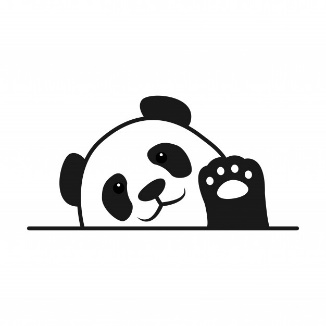 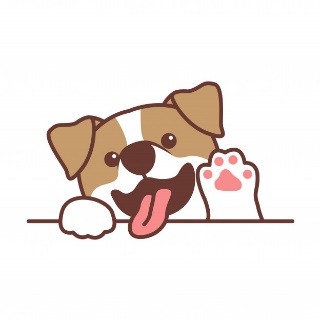 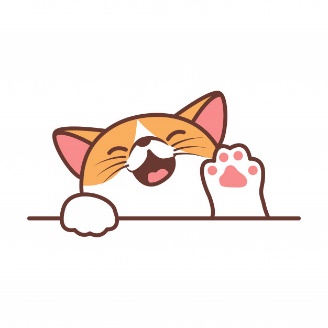 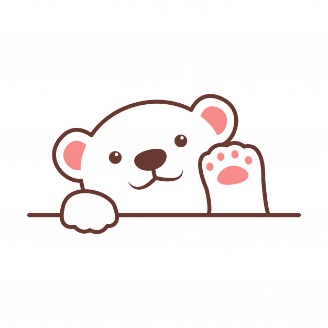 6:00-13:0013:00-18:0018:00-22:0022:00-5:00Good …………………………!Good …………………………!Good …………………………!Good …………………………!